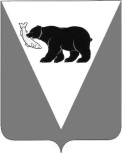 В соответствии пунктом статьи 78.1 Бюджетного кодекса Российской Федерации, Администрация Усть-Большерецкого муниципального районаПОСТАНОВЛЯЕТ:Утвердить Порядок определения объема и условий предоставления субсидий из местного бюджета муниципальным бюджетным и автономным учреждениям на иные цели согласно приложению к настоящему постановлению.Возложить на руководителей структурных подразделений Администрации Усть-Большерецкого муниципального района, осуществляющих функции и полномочия учредителя муниципальных бюджетных и автономных учреждений, персональную ответственность за соблюдение Порядка.Аппарату Администрации Усть-Большерецкого муниципального района обнародовать настоящее постановление и разместить на официальном сайте Администрации Усть-Большерецкого муниципального района в информационно-коммуникационной сети Интернет.Настоящее постановление вступает в силу после дня его обнародования и распространяется на правоотношения, возникшие с 1 января 2018 года.Признать утратившим силу постановление Администрации Усть-Большерецкого муниципального района от 15.02.2012 г. № 59 «О порядке определения объема и условий предоставления субсидий из местного бюджета муниципальным бюджетным и автономным учреждениям на иные цели».Глава Усть-Большерецкогомуниципального района						        К.Ю. ДеникеевПриложениек постановлению АдминистрацииУсть-Большерецкого муниципального районаот 05.03.2018 г. № 77ПОРЯДОКопределения объема и условий предоставления субсидийиз местного бюджета муниципальным бюджетным и автономным учреждениям на иные цели1. Настоящий Порядок устанавливает правила определения объема и условия предоставления субсидий из местного бюджета муниципальным бюджетным и автономным учреждениям (далее - учреждения) на иные цели.  Иными целями являются цели, не связанные с финансовым обеспечением выполнения учреждениями муниципального задания на оказание муниципальных услуг (выполнение работ) физическим и юридическим лицам, с осуществлением бюджетных инвестиций в объекты капитального строительства муниципальной собственности Усть-Большерецкого муниципального района в форме капитальных вложений в основные средства учреждений, с предоставлением финансовых средств на исполнение публичных нормативных обязательств перед физическим лицом, подлежащим исполнению в денежной форме.2. К субсидиям на иные цели относятся расходы, связанные с:1) проведением капитального ремонта имущества и благоустройством территории учреждения;2) реализацией мероприятий муниципальных и краевых целевых программ;3) использованием средств резервного фонда Администрации Усть-Большерецкого муниципального района;4) осуществлением отдельных переданных государственных полномочий Камчатского края;5) использованием средств иных межбюджетных трансфертов краевого бюджета, имеющих целевое назначение.3. По решению структурного подразделения Администрации Усть-Большерецкого муниципального района, осуществляющих функции и полномочия учредителя учреждений (далее – учредитель), по согласованию с Финансовым управлением Администрации Усть-Большерецкого муниципального района к субсидиям на иные цели могут быть отнесены расходы, связанные с приобретением дорогостоящих основных средств, а также, связанные с осуществлением иных разовых и (или) значимых расходов.4. Объем субсидий на иные цели определяется в соответствии с приказом Финансового управления Администрации Усть-Большерецкого муниципального района от 15.09.2011 № 8 «Об утверждении Порядка предоставления субъектами бюджетного планирования Усть-Большерецкого муниципального района обоснований бюджетных ассигнований на очередной финансовый год», приказом Финансового управления Администрации Усть-Большерецкого муниципального района от 28.12.2010 № 23 « Об утверждении Порядка составления и ведения сводной бюджетной росписи местного бюджета и бюджетных росписей главных распорядителей средств местного бюджета (главных администраторов источников финансирования дефицита местного бюджета)».5. Перечень и объем субсидий на иные цели связанные с реализацией мероприятий соответствующей подпрограммы соответствующей муниципальной программы и решением вопросов местного значения муниципального района в рамках государственной программы, определяется распоряжением Администрации Усть-Большерецкого муниципального района на соответствующий финансовый год.6. Субсидии на иные цели предоставляются в соответствии с лимитами бюджетных обязательств доведенных до учредителя, как получателя бюджетных средств в пределах прогноза кассовых выплат из местного бюджета согласно кассовому плану, утвержденному в установленном порядке.7. Условием предоставления субсидий на иные цели является заключение соглашений о предоставлении субсидии на иные цели между учредителем и учреждением. Указанные соглашения должны определять цели, порядок, размер, условия и сроки предоставления субсидий на иные цели, полномочия главного распорядителя средств местного бюджета на проведение проверок соблюдения учреждениями условий, установленных заключенными соглашениями, порядок и сроки предоставления отчетности об осуществлении расходов учреждений, источником финансового обеспечения которых являются субсидии на иные цели, порядок возврата сумм, использованных учреждениями не по целевому назначению.Соглашение заключается в соответствии с примерной формой согласно приложению к настоящему Порядку. Учредитель вправе уточнять и дополнять форму соглашения с учетом отраслевых особенностей в соответствующей сфере деятельности.В случае предоставления учреждению несколько субсидий на иные цели, соглашение заключается на каждую субсидию.Соглашение заключается на срок действия доведенных учредителю лимитов бюджетных обязательств до полного исполнения, предусмотренных соглашением обязательств.8. Перечисление субсидий на иные цели учреждениям осуществляется главными распорядителями средств местного бюджета на лицевые счета, открытые в управлении Федерального казначейства по камчатскому краю для учета операций со средствами, предоставленными учреждениями из местного бюджета в виде субсидий на иные цели (отдельный лицевой счет учреждения).9. Контроль за целевым расходованием учреждением субсидий на иные цели осуществляется руководителем учреждения и учредителем.10. В случае нецелевого использования субсидий на иные цели учреждения несут ответственность, предусмотренную законодательством Российской Федерации. Объем субсидии, использованный не по целевому назначению, подлежит возврату в местный бюджет в соответствии с бюджетным законодательством.11. Неиспользованные в текущем финансовом году средства субсидий на иные цели, предоставленных учреждениям, подлежат возврату в местный бюджет в порядке, установленном приказом Финансового управления Администрации Усть-Большерецкого муниципального района от 16.11.2009 № 12 «Об утверждении Порядка завершения операций по исполнению местного бюджета в текущем финансовом году по расходам».12. Контроль за соблюдением условий предоставления субсидий на иные цели осуществляется учредителем и органами муниципального финансового контроля.ПОСТАНОВЛЕНИЕАДМИНИСТРАЦИИ УСТЬ-БОЛЬШЕРЕЦКОГО МУНИЦИПАЛЬНОГО РАЙОНАот     05.03.2018                           №    77    Об утверждении Порядка определения объема и условий предоставления субсидий из местного бюджета муниципальным бюджетным и автономным учреждениям на иные цели